СОДЕРЖАНИЕ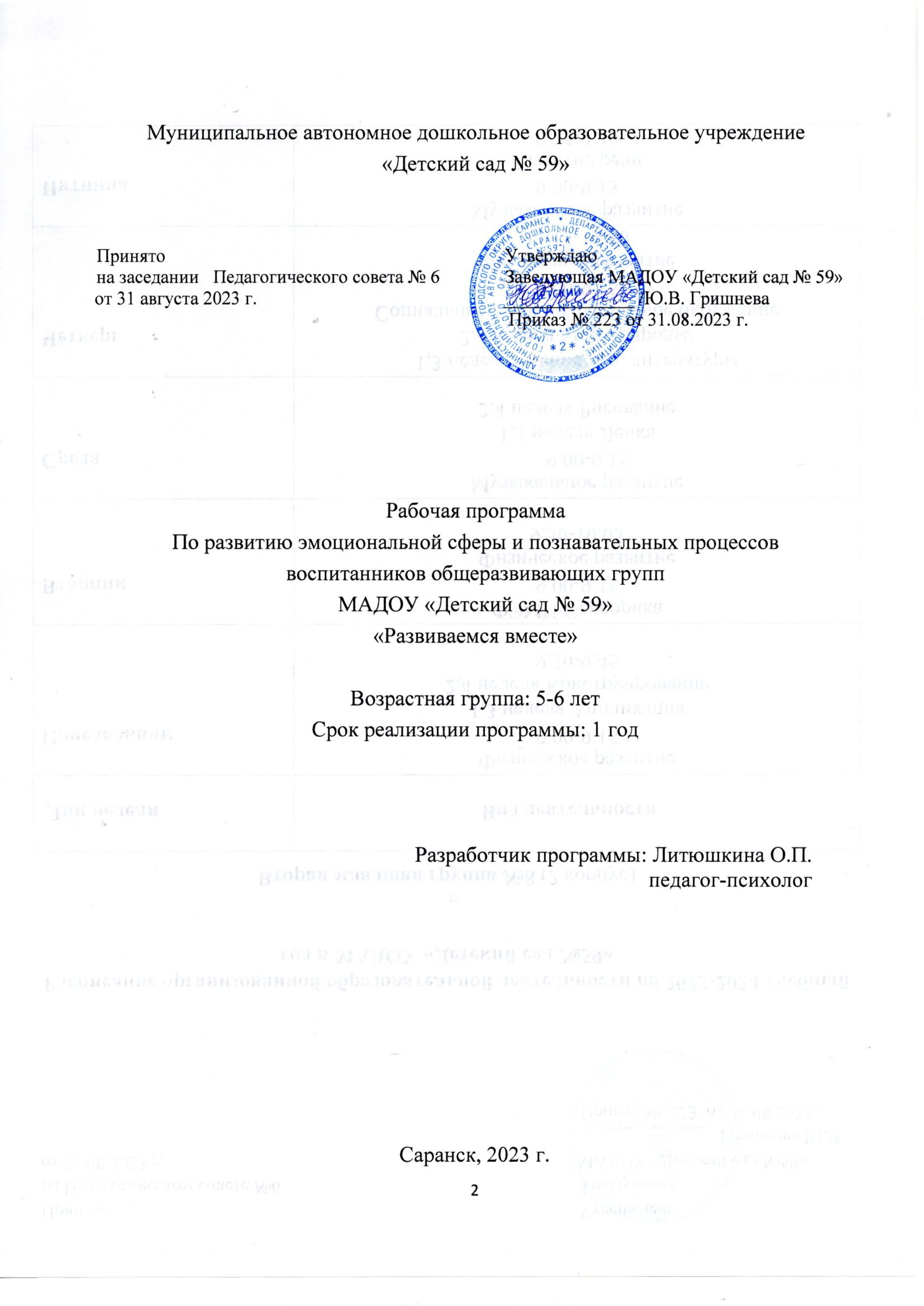 ЦЕЛЕВОЙ РАЗДЕЛПояснительная записка   Рабочая программа разработана в соответствии с основной общеобразовательной программой дошкольного образования МАДОУ д/с № 59 и направлена на формирование социальных отношений, сохранение психологического здоровья детей и развитие познавательной сферы детей. Программа носит коррекционно-развивающий характер и ориентирована на детей 5-6 лет.    Рабочая программа определяет содержание и организацию коррекционно-развивающей работы с воспитанниками старших групп (5-6 лет), нуждающимися в психологическом сопровождении и направлена на реализацию образовательных областей «Социально-коммуникативное развитие» и «Познавательное развитие».Цели и задачи реализации ПрограммыЦель: создание условий для естественного психологического развития ребёнка.Задачи:Создавать условия для формирования элементов произвольности психических процессов у детей во всех видах деятельности.Поддерживать и создавать условия для развития творческого потенциала ребёнка.Побуждать детей к проявлению инициативы и самостоятельности мышления во всех видах деятельности.Способствовать самопознанию ребёнка.Развивать саморегуляцию эмоциональных реакций.Совершенствовать коммуникативные навыки дошкольников, развивать совместную деятельность детей.Организовывать совместную деятельность с целью развития навыков сотрудничества.Принципы формирования ПрограммыПринцип единства диагностики и коррекции;Принцип развивающего образования, который реализуется через деятельность каждого ребенка в зоне его ближайшего развития;Принцип комплексности при организации психолого-педагогического сопровождения;Принцип интеграции усилий ближайшего социального окружения (включение родителей в образовательный процесс);Принцип последовательности и концентричности усвоения знаний предполагает такой подбор материала, когда между составными частями его существует логическая связь, последующие задания опираются на предыдущие.Сочетание принципа научной обоснованности и практической применимости, т.е. Соответствие основным положениям возрастной психологии и дошкольной педагогики;Соответствие критериям полноты, необходимости и достаточности, приближаясь к разумному «минимуму»;Единство воспитательных, развивающих и обучающих целей и задач в процессе реализации, которых формируются знания, умения и навыки, имеющие непосредственное отношение к развитию детей дошкольного возраста;Принцип интеграции образовательных областей в соответствии с возрастными возможностями и особенностями воспитанников, спецификой и возможностями образовательных областей;Комплексно-тематический принцип построения образовательного процесса; Построение образовательного процесса на адекватных возрасту формах работы с детьми. Основной формой работы с детьми дошкольного возраста и ведущим видом деятельности для них является игра.Значимые для разработки и реализации Программы характеристики    В МАДОУ д/с № 59 в 2022-2023 учебном году функционирует 2 старшие группы детей в возрасте 5-6 лет. Возрастные особенности детей 5-6 лет.Индивидуальные особенности воспитанников подготовительных групп, нуждающихся в коррекционно-развивающей работе по результатам диагностики Сведения о половом составе воспитанников и состоянии их здоровья.Сведения о психологических особенностях воспитанников ДОУПланируемые результаты реализации ПрограммыПозитивное отношение ребёнка к занятиям;Отсутствуют тяжёлые эмоциональные состояния (агрессия, тревожность, враждебность);Выстроена система отношений при взаимодействии с взрослыми и сверстниками;Наблюдается позитивная динамика в развитии познавательных процессов.                                     2. СОДЕРЖАТЕЛЬНЫЙ РАЗДЕЛКалендарно-тематическое планирование                               2.2. Содержание ПрограммыКонтроль освоения детьми Программы   Коррекционно-педагогический процесс организуется на диагностической основе, что предполагает систематическое проведение мониторинга эмоционального и познавательного развития воспитанников, включающие следующие этапы: первичный, промежуточный и итоговый.   Первичная диагностика проводится с детьми в сентябре (1-я и 2-я недели). Данная диагностика включает в себя сбор информации о ребёнке (анкетирование родителей), изучение медицинской карты, а также углубленная диагностика познавательного и эмоционального развития детей. Целью первичной диагностики является получение полных информационных данных об индивидуальных особенностях психического развития детей.    Для проведения первичной диагностики используются следующие методики и диагностические комплекты:    Промежуточная и итоговая диагностика проводится с детьми в виде занятия в декабре и в мае (3-я и 4-я недели). И направлена на выявление динамики в развитии детей в результате коррекционно-развивающих занятий.     Участие ребёнка к психологической диагностике допускается только с письменного согласия родителей (законных представителей), а полученные результаты могут быть использованы только для задач психологического сопровождения и проведения квалифицированной коррекции развития детей.Особенности взаимодействия с семьями воспитанников    Одной из главных задач при взаимодействии педагога-психолога ДОУ с семьей ребенка является не только выдача рекомендаций по развитию и воспитанию ребенка, но и создание таких условий, которые максимально стимулировали бы членов семьи к активному решению возникающих проблем:готовность родителей быть участниками педагогического процесса;распределение ответственности за успешное развитие ребенка;обучение родителей необходимым навыкам и знаниям.    В таких случаях выработанные в процессе сотрудничества с педагогом-психологом решения родители считают своими и более охотно внедряют их в собственную практику воспитания и обучения ребенка.      Педагог-психолог информирует и обсуждает с родителями результаты своих обследований и наблюдений. Родители должны знать цели и ожидаемые результаты программы. С самого начала знакомства определяется готовность родителей сотрудничать с педагогом-психологом, объем коррекционной работы, который они способны освоить. Родителей постепенно готовим к сотрудничеству со специалистами, требующему от них немало времени и усилий. Основные формы взаимодействия с семьей в рамках Программы                                    3.ОРГАНИЗАЦИОННЫЙ РАЗДЕЛМатериально-техническое обеспечение программыУчебно-методическое обеспечение программыОрганизация коррекционно-развивающей работыРасписание коррекционно-развивающих занятий педагога-психолога 1.ЦЕЛЕВОЙ РАЗДЕЛ1.1.Пояснительная записка …………………………………………….............31.1.1.Цели и задачи реализации Программы……………………………………31.1.2.Принципы формирования Программы ……………………………………31.1.3.Значимые для разработки и реализации Программы характеристики …51.2.Планируемы результаты реализации Программы ………………………62.СОДЕРЖАТЕЛЬНЫЙ РАЗДЕЛ2.1.Календарно-тематическое планирование ………………………………72.2.Содержание Программы …………………………………………………92.3.Контроль освоения детьми Программы …………………………………332.4.Особенности взаимодействия педагога-психолога с семьями воспитанников ……………………………………………………………333.ОРГАНИЗАЦИОННЫЙ РАЗДЕЛ3.1.Материально-техническое обеспечение Программы ……………………363.2.Учебно-методическое обеспечение Программы …………………............363.3.Организация коррекционно-развивающей работы ………………………37ПоказателиХарактеристикаВедущая потребностьПотребность в общении, познавательная активностьВедущая функцияНаглядно-образное мышлениеИгровая деятельностьКоллективная со сверстниками, ролевой диалог, игровая ситуацияОтношения со взрослымиВнеситуативно-деловое: взрослый – источник информацииОтношения со сверстникамиСитуативно-деловое: сверстник интересен как партнер по сюжетной игреЭмоцииБолее ровные старается контролировать, проявляются элементы эмоциональной отзывчивости.Способ познанияВопросы, рассказы взрослого, экспериментирование.Объект познанияПредметы и явления непосредственно не воспринимаемыеВосприятиеВосприятие сенсорных эталонов, свойств предметов.ВниманиеВнимание зависит от интереса ребенка, развиваются устойчивость и возможность произвольного переключения. Удерживает внимание 10-15 минОбъем внимания 4-5 предметовПамятьКратковременная, эпизодическое запоминание зависит от вида деятельности. Объем памяти 4-5 предмета из 5, 2-3 действия.МышлениеНаглядно-образное, начало формирования логического мышления.ВоображениеРепродуктивное, появление творческого воображенияУсловия успешностиКругозор взрослого и хорошо развитая речьНовообразования возраста1.Контролирующая функция речи: речь способствует организации собственной деятельности.2.Развитие способности выстраивать элементарные умозаключения.Наименование группыВсегоПолПолГруппа здоровьяГруппа здоровьяГруппа здоровьяГруппа здоровьяНаименование группыВсегоМЖIIIIIIIVНаименование группыПсихологические особенностиПсихологические особенностиПсихологические особенностиПсихологические особенностиПсихологические особенностиПсихологические особенностиНаименование группыКол-во детей, проявляющих агрессивность, конфликтностьКол-во детей, проявляющих признаки тревожностиКол-во детей, проявляющих признаки застенчивостиКол-во детей, проявляющих признаки СДВГКол-во детей, проявляющих негативизм в общенииКол-во детей, имеющих низкий уровень развития психических процессовМесяцНеделя№ занятияНаименование темыКоличество занятийСентябрь1-я неделяПервичная диагностикаПервичная диагностикаПервичная диагностикаСентябрь2-я неделяПервичная диагностикаПервичная диагностикаПервичная диагностикаСентябрь3-я неделяЗанятие № 1 «Знакомство»1Сентябрь4-я неделяЗанятие № 2 «Наша группа. Что мы умеем.»1Сентябрь5-я неделяЗанятие № 3«Правила поведения на занятиях.»1Октябрь1-я неделяЗанятие № 4«Страна «Психология»1Октябрь2-я неделяЗанятие № 5«Радость, грусть»1Октябрь3-я неделяЗанятие № 6«Гнев»1Октябрь4-я неделяЗанятие № 7«Гнев»1Ноябрь1-я неделяЗанятие № 8«Удивление»1Ноябрь2-я неделяЗанятие № 9«Испуг»1Ноябрь3-я неделяЗанятие № 10«Испуг»1Ноябрь4-я неделяЗанятие № 11«Спокойствие»1Декабрь1-я неделяЗанятие № 12«Словарик эмоций»1Декабрь2-я неделяЗанятие № 13«Страна Вообразилия»1Декабрь3-я неделяЗанятие № 14«В гостях у сказки»1Декабрь4-я неделяЗанятие № 15«Диагностика – 1»1Декабрь5-я неделяНовогодний утренник.Новогодний утренник.Новогодний утренник.Январь1-я неделяКаникулыКаникулыКаникулыЯнварь2-я неделяЗанятие № 16«Диагностика – 2»1Январь3-я неделяЗанятие № 17«Этикет. Внешний вид.»1Январь4-я неделяЗанятие № 18«Общественный этикет»1Февраль1-я неделяЗанятие № 19«Столовый этикет»1Февраль2-я неделяЗанятие № 20«Подарочный этикет»1Февраль3-я неделяЗанятие № 21«Гостевой этикет»1Февраль4-я неделяЗанятие № 22«Защитники отечества»1Март1-я неделяЗанятие № 23«Мамины помощники»1Март2-я неделяЗанятие № 24«Волшебные средства понимания»1Март3-я неделяЗанятие № 25«Я и моя семья»1Март4-я неделяЗанятие № 26«Я и мои друзья»1Март5-я неделяЗанятие № 27«Я и мои друзья»1Апрель1-я неделяЗанятие № 28«Я и моё имя»1Апрель2-я неделяЗанятие № 29«Я и моё имя»1Апрель3-я неделяЗанятие № 30«Какой «Я»? Черты характера.»1Апрель4-я неделяЗанятие № 31«Я особенный»1Май1-я неделяЗанятие № 32«Волшебная игротека»1Май2-я неделяЗанятие № 33«Волшебная игротека»1Май3-я неделяЗанятие № 34 «Итоговая диагностика-1»1Май4-я неделяЗанятие № 35 «Итоговая диагностика-2»1ИТОГО:ИТОГО:ИТОГО:ИТОГО:35Наименование темыЗадачиСодержаниеИсточникЗанятие № 1.«Знакомство»Познакомить детей друг с другом, сплотить группу. Развивать невербальное и вербальное общение. Снять телесное и эмоциональное напряжениеПриветствие.Появление персонажа Петрушка.Игра «Клубочек имён».Упражнение «Искра».Упражнение «Я сказочный герой»Подвижная игра «Паровозик имён, или в страну Дружбы».Релаксация «Цветок дружбы».Пальчикова гимнастика «Дружба».Рисование цветов.Игра «Мостик дружбы»Ритуал прощания «Эстафета дружбы».Куражева Н.Ю., Вараева Н.В.  «Цветик-семицветик». Программа интеллектуального, эмоционального и волевого развития детей 5-6 лет. – СПб.: Речь; М.: Сфера, 2011г.Стр. 14-17Занятие № 2.«Наша группа. Что мы умеем.»Продолжать знакомить детей друг с другом, делать группу сплочённой, обогащать знания детей друг о друге.Способствовать осознанию ребёнком своих положительных качеств; совершенствовать умение выступать перед группой.Развивать вербальное и невербальное общение.Формировать отношения доверия, умения сотрудничать.Снять телесное и эмоциональное напряжение.Развивать внимание, память, мышление, воображение.Развивать мелкую и общую моторику.Развивать навыки самосознания.Приветствие.Сообщение темы занятия.Игра «Делай как я».Беседа с психологом.Конкурс «Хвастунов».Упражнение «Найди отличия»Игра «Пересядьте те, кто…»Упражнение «Помоги другу, или Самая дружная пара».Беседа-релаксация под музыкальное сопровождение «Каким я буду, когда вырасту?»Упражнение «Я хочу подружиться…»Пальчиковая гимнастика «В гости».Упражнение «Совместное рисование».Подведение итогов, рефлексия, прощание.Игра «Доброе животное».Куражева Н.Ю., Вараева Н.В.  «Цветик-семицветик». Программа интеллектуального, эмоционального и волевого развития детей 5-6 лет. – СПб.: Речь; М.: Сфера, 2011г.Стр. 18-22Занятие № 3.«Правила поведения на занятиях.»Познакомить детей с правилами поведения группе. Продолжать формировать навыки вербального и невербального общения, вежливого обращения.Развивать внимание, память, наглядно-образное и словесно-логическое мышление. Развивать мелкую и общую моторику.Снятие эмоционального и телесного напряжения.Приветствие.Появление Петрушки.Разгадывание первой тайны. «Приветствие с улыбкой».Разгадывание второй тайны. «Обращение друг к другу по имени».Игра «Подарок».Разгадывание третьей тайны. «Говорите спокойно, вежливо, глядя в глаза».Разгадывание четвёртой тайны. «Не бегать во время занятия, не драться, не мешать другим».Разгадывание пятой тайны. «Внимательно слушать, говорит тот, у кого мяч».Игра «Кто кем будет?»Пальчиковая гимнастика «Замок».Задание «Дорисуй ключик».Задание «Ключики»Разгадывание седьмой тайны. «Прощание».Подведение итогов, рефлексия, прощание.Упражнение «Доброе тепло».Куражева Н.Ю., Вараева Н.В.  «Цветик-семицветик». Программа интеллектуального, эмоционального и волевого развития детей 5-6 лет. – СПб.: Речь; М.: Сфера, 2011г.Стр. 22-27Занятие № 4.«Страна «Психология»»Познакомить детей друг с другом, сплотить группу. Развивать невербальное и вербальное общение. Снять телесное и эмоциональное напряжение.Приветствие.Игра «Горячо-холодно»Изучение карты.Город Дружбы. Игра «Болото».Игра «Пересядьте те, кто…»Игра «Город Помощников».Пальчиковая гимнастика «Помощники»Задание «Коврик».Задание «Раскрась коврик».Город Настроения. Игра «Театр настроения».Город Смышлёнышей. Игра «Топ-хлоп».Задание «Логический квадрат»Город Впечатлений. Подведение итогов, рефлексия, прощание.Куражева Н.Ю., Вараева Н.В.  «Цветик-семицветик». Программа интеллектуального, эмоционального и волевого развития детей 5-6 лет. – СПб.: Речь; М.: Сфера, 2011г.Стр. 27-30Занятие № 5«Радость, грусть»Познакомить детей с чувством радости, грусти. Обучение различению эмоционального состояния по его внешнему проявлению и выражению через мимику, пантомимику, интонацию.Формирование навыков адекватного эмоционального реагирования на совершённое действие или поступок.Учить детей выражать чувство радости в рисунке.Приветствие «Страна Настроения».Приглашение в путешествие.Динамическая пауза «Путешествие в лес».Задание «Ягоды».Организация беседы по пиктограмме «Радость».Организация беседы по пиктограмме «Грусть».Задание «Сказочные персонажи».Задание «Весёлый – грустный».Пальчиковая гимнастика «Дружба».Рисование своей радости.Задание «Гусеница».Игра «Будь внимателен».Подведение итогов, рефлексия, прощание «Страна Настроений».Куражева Н.Ю., Вараева Н.В.  «Цветик-семицветик». Программа интеллектуального, эмоционального и волевого развития детей 5-6 лет. – СПб.: Речь; М.: Сфера, 2011г.Стр. 31-37Занятие № 6«Гнев»Познакомить детей с чувством гнева. Обучение различению эмоционального реагирования на совершенное действие или поступок.Формирование навыков адекватного эмоционального реагирования на совершённое действие или поступок.Учить детей выражать чувство гнева в рисунке.Приветствие «Страна Настроений».Сказка.Организация беседы по пиктограмме «Гнев».Упражнение «Избавление от гнева».Пальчиковая гимнастика «Помиримся»Рисование своего гнева.Задание «Сказочные герои».Подвижная игра «Дракон кусает свой хвост».Подведение итогов, рефлексия.Ритуал прощания «Страна настроений».Куражева Н.Ю., Вараева Н.В.  «Цветик-семицветик». Программа интеллектуального, эмоционального и волевого развития детей 5-6 лет. – СПб.: Речь; М.: Сфера, 2011г.Стр. 38-42Занятие № 7«Гнев»Продолжить знакомство детей с эмоцией гнев.Отреагирование актуальных эмоций.Способствовать развитию самоконтроля у детей в конфликтных ситуациях.Содействовать улучшению отношений детей со сверстниками.Приветствие «Страна Настроений»Повторение темы прошлого занятия.Упражнение-эксперимент «Воздушные шарики»Подвижная игра «Дракон кусает свой хвост»Упражнение «Злая чёрная рука»Упражнение «Вулкан»Подведение итогов, рефлексия.Ритуал прощания «Страна настроений».Куражева Н.Ю., Вараева Н.В.  «Цветик-семицветик». Программа интеллектуального, эмоционального и волевого развития детей 5-6 лет. – СПб.: Речь; М.: Сфера, 2011г.Стр. 38-42Хухлаева О.В. Практический материал для работы с детьми 3-9 лет. Психологические игры, упражнения, сказки. – «Интермедиатор», 2016 год.Занятие № 8«Удивление»Познакомить детей с чувством удивления. Обучить различению эмоционального состояния по его внешнему проявлению и выражению через мимику, пантомимику, интонацию.Формирование навыков адекватного эмоционального реагирования на совершённое действие или поступок.Учить детей выражать чувство удивления в рисунке.Приветствие «Страна Настроений».Сказка.Приглашение в путешествие.Организация беседы по пиктограмме «Удивление».Упражнение «Удивительные запахи».Пальчиковая гимнастика «Удивительно».Рисование своего удивления.Задание «Сказочные герои».Подвижная игра «Есть или нет».Фокус со стаканом.Подведение итогов, рефлексия.Ритуал прощания «Страна настроений».Куражева Н.Ю., Вараева Н.В.  «Цветик-семицветик». Программа интеллектуального, эмоционального и волевого развития детей 5-6 лет. – СПб.: Речь; М.: Сфера, 2011г.Стр. 42-48Занятие № 9«Испуг»Познакомить детей с эмоцией «испуг». Учить детей узнавать эмоцию испуг по его проявлениям. Развивать умение справляться с чувством страха.Учить детей выражать чувство страха в рисунке.Приветствие «Страна Настроений».Сказка.Организация беседы по пиктограмме «испуг».Упражнение «Страшные звуки»Пальчиковая гимнастика «Храбрые моряки»Рисование своего страхаЗадание «Страшно весёлая история»Игра «Я страшилок не боюсь, в кого хочешь – превращусь»Упражнение «У страха глаза велики»Подведение итогов, рефлексия.Ритуал прощания «Страна настроений».Куражева Н.Ю., Вараева Н.В.  «Цветик-семицветик». Программа интеллектуального, эмоционального и волевого развития детей 5-6 лет. – СПб.: Речь; М.: Сфера, 2011г.Стр. 48-52Занятие № 10«Испуг»Продолжить знакомство детей с эмоцией «испуг».Дать детям возможность актуализировать свой страх и поговорить о нём.Содействовать символическому уничтожению страхов.Помочь детям проявить агрессию в конструктивных целях.Приветствие «Страна Настроений»Повторение изученного материала на прошлом занятии.Упражнение «Конкурс боюсек»Упражнение «Прогони Бабу Ягу»Упражнение «Одень страшилку»Игра «Я страшилок не боюсь, в кого хочешь – превращусь».Подведение итогов, рефлексия.Ритуал прощания «Страна Настроений».Куражева Н.Ю., Вараева Н.В.  «Цветик-семицветик». Программа интеллектуального, эмоционального и волевого развития детей 5-6 лет. – СПб.: Речь; М.: Сфера, 2011г.Стр. 48-52Хухлаева О.В. Практический материал для работы с детьми 3-9 лет. Психологические игры, упражнения, сказки. – «Интермедиатор», 2016 год.Занятие № 11«Спокойствие»Познакомить детей с чувством спокойствия.Обучение различения эмоционального состояния по его внешнему проявлению и выражению через мимику, пантомимику, интонацию.Формирование навыков адекватного эмоционального реагирования на совершённое действие или поступок.Снятие эмоционального напряжения.Приветствие.Путешествие в лес.Задание «Спокойная картина.Организация беседы по пиктограмме «Спокойствие».Упражнение «Медвежата в берлоге»Пальчиковая гимнастика «Спокойные цветки»Рисование своего настроенияЗадание «спокойные вещи»Упражнение «Спокойные игрушки»Подведение итогов, рефлексия.Ритуал прощания «Страна настроений».Куражева Н.Ю., Вараева Н.В.  «Цветик-семицветик». Программа интеллектуального, эмоционального и волевого развития детей 5-6 лет. – СПб.: Речь; М.: Сфера, 2011г.Стр. 52-56Занятие № 12«Словарик эмоций»Закрепление и обобщение знаний о чувствах радости, грусти, гнева, удивления, испуга, спокойствия.Развитие способности понимать и выражать эмоциональное состояние другого человека.Обогащение и активизация словаря детей за счёт слов, обозначающих различные эмоции, чувства, настроение, их оттенки.Приветствие «Страна Настроений»Сказка-задание «Азбука настроения»Игра «Кубик настроения»Игра «Азбука эмоций»Пальчиковая гимнастика «Прогулка»Рисование своего настроенияЗадание «Расставь значки»Упражнение «Остров настроений»Задание «Угадай музыкальное настроение»Игра «Что изменилось?»Подведение итогов, рефлексия, прощание.Куражева Н.Ю., Вараева Н.В.  «Цветик-семицветик». Программа интеллектуального, эмоционального и волевого развития детей 5-6 лет. – СПб.: Речь; М.: Сфера, 2011г.Стр. 57-60Занятие № 13«Страна Вообразилия»Развивать фантазию и воображение при сравнительном восприятия музыкальных и поэтических произведений.Развивать невербальное и вербальное общение.Формировать интерес к творческим играм.ПриветствиеЗадание «загадочное послание»Игра «Средства передвижения»Игра «Чудо-дерево»СказкаИгра «Волшебные камешки»Пальчиковая гимнастика «Маланья»Моделирование замковЗадание «Оживи фигурку»Задание «Нелепица»Игра «Несуществующее животное»Подведение итогов, рефлексия, прощание.Куражева Н.Ю., Вараева Н.В.  «Цветик-семицветик». Программа интеллектуального, эмоционального и волевого развития детей 5-6 лет. – СПб.: Речь; М.: Сфера, 2011г.Стр. 60-65Занятие № 14«В гостях у сказки»Развивать воображение, память, пантомимическую и речевую выразительность.Закрепить знание содержания сказок.Развивать творческое мышление.ПриветствиеВводная беседаИгра «Волшебный башмачок»Задание «Страшила»Игра «Волшебные слова»Подвижная игра «Дровосек»Появление персонажей из сказки «Репка»Пальчиковая гимнастика «Дружба»Задание «Путаница»Задание «Лабиринт»Психогимнастика.Подвижная игра «Салки»Подведение итогов, рефлексия, прощание.Куражева Н.Ю., Вараева Н.В.  «Цветик-семицветик». Программа интеллектуального, эмоционального и волевого развития детей 5-6 лет. – СПб.: Речь; М.: Сфера, 2011г.Стр. 65-69Занятие № 15«Диагностика-1»Развивать зрительную память.Развивать мыслительные операции «анализ» и «сравнение», распределение внимания.Развивать коммуникацию, тонкую моторику руки и общую моторику.Приветствие «Волшебные рукавицы»МотивационныйЗадание «Запоминайка -1»Пальчиковая гимнастика с применением Су-джок (на коврике)Задание «Новогодние гирлянды»Танец «Мороз»Задание «Рукавички»Игра «В снежки»Задание «Чего не хватает?»Подведение итогов, рефлексия, прощание.Куражева Н.Ю., Вараева Н.В.  «Цветик-семицветик». Программа интеллектуального, эмоционального и волевого развития детей 5-6 лет. – СПб.: Речь; М.: Сфера, 2011г.Стр. 69-72Занятие № 16«Диагностика– 2»Развивать слуховое внимание (устойчивость).Развивать операции мышления исключение, зрительного синтеза.Развивать коммуникацию, тонкую моторику руки и общую моторику.Приветствие «Волшебные валенки»Подвижная игра «Паровозик дружбы»ЗагадкаПальчиковая гимнастика «Белка»ЛабиринтПодвижная игра «Сосульки, сугробы, снежки»МолчанкаПодвижная игра «Заморожу»Пальчиковая гимнастика с применением Су-джокЗадание «Запоминайка -2»Задание «Что лишнее?»Подведение итогов, рефлексия, прощание.Куражева Н.Ю., Вараева Н.В.  «Цветик-семицветик». Программа интеллектуального, эмоционального и волевого развития детей 5-6 лет. – СПб.: Речь; М.: Сфера, 2011г.Стр. 72-76Занятие № 17«Этикет. Внешний вид»Познакомить детей с правилами личной гигиены.Сформировать представления о внешнем виде культурного и опрятного человека и желание выполнять правила личной гигиены.Продолжать формировать навыки вербального и невербального общения, вежливого обращения.Развивать логические операции посредствам речевого общения: умение делать обобщение, умозаключение внимание (концентрацию, переключение), память.Воспитывать у детей нравственные качества и чувства.Приветствие «Этикет»Беседа о культуре внешнего видаФизкультминуткаЗадание «Шнуровка»Задание «Какая тень лишняя?»Пальчиковая гимнастика «У Петиной сестрицы»Задание «Отражение»Задание «Помоги найти ботинок»Игра «правильно-неправильно»Подведение итогов, рефлексия, прощание.Куражева Н.Ю., Вараева Н.В.  «Цветик-семицветик». Программа интеллектуального, эмоционального и волевого развития детей 5-6 лет. – СПб.: Речь; М.: Сфера, 2011г.Стр. 76-82Занятие № 18«Общественный этикет»Познакомить детей с общественным этикетом (правилами поведения в магазине, кино, театре, поликлинике, транспорте, на улице)Продолжать формировать навыки вербального и невербального общения, вежливого обращения.Развивать слуховое и зрительное внимание (устойчивость, распределение), слуховую память, мышление, тонкую и общую моторику.Воспитывать у детей нравственные качества и чувства, формировать навыки культурного, этически грамотного поведения.Развитие самосознания навыков саморегуляцииПриветствие «Этикет»Повторение. Сообщение темы занятия.Игра в лото «Пассажирский транспорт»Игра «Займи правильное место»Правила поведения в автобусеСцена на улицеСценка в театреЗадание «Займи правильное место»Пальчиковая гимнастика «Магазин»Задание «В магазине»Задание «Доктор»Подведение итогов, рефлексия, прощание.Куражева Н.Ю., Вараева Н.В.  «Цветик-семицветик». Программа интеллектуального, эмоционального и волевого развития детей 5-6 лет. – СПб.: Речь; М.: Сфера, 2011г.Стр. 82-87Занятие № 19«Столовый этикет»Познакомить детей со столовым этикетом.Формировать представление о культуре поведения за столом и желание следовать столовому этикету.Продолжать формировать навыки вербального и невербального общения вежливого обращения.Развивать логические операции посредством речевого общения: умение делать обобщение, умозаключение.Развивать внимание (концентрацию, переключение), память.Воспитывать у детей нравственные качества и чувства. Формировать навыки культурного, этически грамотного поведения.Приветствие «Этикет»Беседа о культуре поведения за столом.Практикум: закрепление правила, развитие воображения, психогимнастика.Упражнение «За столом»Подвижная игра «Съедобное-несъедобное»Пальчиковая гимнастика «Приготовили обед»Задание «Склеим разбитую тарелку»Задание «Праздничное блюдо»Физкультминутка «Правильно-неправильно»Подведение итогов, рефлексия, прощание.Куражева Н.Ю., Вараева Н.В.  «Цветик-семицветик». Программа интеллектуального, эмоционального и волевого развития детей 5-6 лет. – СПб.: Речь; М.: Сфера, 2011г.Стр. 87-93Занятие № 20«Подарочный этикет»Познакомить детей с подарочным этикетом.Продолжать формировать навыки вербального и невербального общения, вежливого обращения.Развивать слуховое и зрительное внимание (устойчивость), зрительную память, мышление (умозаклюяения, обобщения), воображение, тонкую и общую моторику.Воспитывать у детей нравственные качества и чувства. Формировать навыки культурного, этически грамотного поведения.Развивать навыки самосознания и саморегуляции.Приветствие «Этикет»ПовторениеБеседа: «как дарить и принимать подарки?»Приглашение в путешествие.Физкультминутка «Настроение»Релаксация «Подарок»Игра «Подарок»Пальчиковая гимнастика «Подарки»Задание лабиринтЗадание «Что за подарок?»Задание «Разложи подарки»Подведение итогов, рефлексия, прощание.Куражева Н.Ю., Вараева Н.В.  «Цветик-семицветик». Программа интеллектуального, эмоционального и волевого развития детей 5-6 лет. – СПб.: Речь; М.: Сфера, 2011г.Стр. 94-99Занятие № 21«Гостевой этикет»Познакомить детей с гостевым этикетом.Закрепить представление о культуре внешнего вида и навыки правильного поведения за столом.Продолжать формировать навыки вербального и невербального общения, вежливого обращения.Развивать слуховое и зрительное внимание (устойчивость), зрительную память, мышление (умозаклюяения, обобщения), воображение, тонкую и общую моторику.Воспитывать у детей нравственные качества и чувства. Формировать навыки культурного, этически грамотного поведения.Развивать навыки самосознания и саморегуляции.Приветствие «Этикет»ПовторениеБеседа «Как ходить в гости?»Задание «Угадай время суток. Как лучше ходить в гости?»Подвижная игра «День и ночь»Игра «Комплименты»Беседа «Как принимать гостей?»Пальчиковая гимнастикаЗадание «Наведи порядок на полках»Задание «Мишка ждёт гостей»Игра «Что с друзьями найдём на чердаке?»Подвижная игра «Правильно или неправильно»Подведение итогов, рефлексия, прощание.Куражева Н.Ю., Вараева Н.В.  «Цветик-семицветик». Программа интеллектуального, эмоционального и волевого развития детей 5-6 лет. – СПб.: Речь; М.: Сфера, 2011г.Стр. 99-104Занятие № 22«Защитники отечества»Воспитывать любовь и уважение к отцу, дедушке, дяде.Продолжать знакомит детей с праздником 23 февраля.Расширить и уточнить словарь детей по теме «мужские профессии»Приветствие «Рукопожатие»Вводная беседаФотовыставкаИгра с мячом «Профессии»Двигательное упражнение «Товарищ командир»Пальчиковая гимнастикаЗадание «План»Задание «Что нужно для ремонта?»Задание «Найди лишний транспорт»Подвижная игра «Разведчики»Подведение итогов, рефлексия, прощание.Куражева Н.Ю., Вараева Н.В.  «Цветик-семицветик». Программа интеллектуального, эмоционального и волевого развития детей 5-6 лет. – СПб.: Речь; М.: Сфера, 2011г.Стр. 108-112Занятие № 23«Мамины помощники»Воспитывать любовь и уважение к маме, бабушке, тёте.Расширить и уточнить словарь детей по теме «Женские профессии».Приветствие «Весенняя капель»Вводная беседаФотовыставкаСказка «Про маму»Беседа по сказкеТанец «Стирка»Пальчиковая гимнастика «Помощники»Задание «Подарок для мамы»Задание «Лабиринт»Задание «Наведём подарок»Физкультминутка «Мамины помощники»Задание «Мамино солнышко»Подведение итогов, рефлексия, прощание.Куражева Н.Ю., Вараева Н.В.  «Цветик-семицветик». Программа интеллектуального, эмоционального и волевого развития детей 5-6 лет. – СПб.: Речь; М.: Сфера, 2011г.Стр. 112-117Занятие № 24«Волшебные средства понимания»Сплотить группу.Развивать вербальное и невербальное общение.Формировать отношения доверия, умения сотрудничать.Приветствие «Давай поздороваемся»Появление персонажа СловоежкаИгра «Знакомство»Игра «Угадай жест»Игра «Объясни без слов»Подвижная игра «Подмигалы»Пальчиковая гимнастика «В гости»Задание «Нарисуй эмоцию»Задание «Логический квадрат»Подвижная игра «Запретное движение»Задание «Сложи картинку»Задание «Дорисуй рисунок»Подведение итогов, рефлексия, прощание.Куражева Н.Ю., Вараева Н.В.  «Цветик-семицветик». Программа интеллектуального, эмоционального и волевого развития детей 5-6 лет. – СПб.: Речь; М.: Сфера, 2011г.Стр. 105-108Занятие № 25«Я и моя семья»Воспитывать любовь и уважение к семье.Расширить представление детей о семье, об обязанностях членов семьи.Развивать слуховое и зрительное внимание, зрительную память, мышление, речь, общую и мелкую моторику, зрительно-двигательную координацию.Развивать вербальное и невербальное общение, умение действовать по правилам.Организационный момент. Приветствие.Повторение, сообщение темы занятия.РебусИгра «Семья»Фотовыставка, беседаЧтение сказки «Сон»Анализ сказкиПодвижная игра «Заячья семья»Пальчиковая гимнастика «Дружная семейка»Задание «прятки»Задание «Домик»Игра «Верно-неверно»Игра «Ассоциации»Подведение итогов, рефлексия, прощание.Куражева Н.Ю., Вараева Н.В.  «Цветик-семицветик». Программа интеллектуального, эмоционального и волевого развития детей 5-6 лет. – СПб.: Речь; М.: Сфера, 2011г.Стр. 117-122Занятие № 26.«Я и мои друзья»Расширить и углубить представления детей о доброжелательном отношении к окружающим его людям.Раскрыть значимость моральной поддержки друзей.Воспитывать доброе отношение детей друг к другу.ПриветствиеБеседаЗадание «Вместе с другом»Найди другаПальчиковая гимнастика «Дружба»Задание «В гости к подруге»Задание «Друзья»Подвижная игра «Я змея»Игра «Угадай настроение»Игра «Комплименты»Подвижная игра «если нравится тебе»Подведение итогов, рефлексия, прощание.Куражева Н.Ю., Вараева Н.В.  «Цветик-семицветик». Программа интеллектуального, эмоционального и волевого развития детей 5-6 лет. – СПб.: Речь; М.: Сфера, 2011г.Стр. 122-125Занятие № 27«Я и мои друзья»Расширить и углубить представления детей о доброжелательном отношении к окружающим его людям.Формировать взаимопонимание.Содействовать формированию доброжелательных отношений в группе.Способствовать формированию у детей умения любить окружающих.Способствовать развитию взаимопонимания между детьми.Приветствие.Просмотр мультфильма «Дружба»Беседа по мультфильму.Упражнение «У кого больше «любимок»»Упражнение «Я знаю пять имён своих друзей»Упражнение «Я хочу с тобой подружиться»Упражнение «С кем я подружился»Упражнение «Бросок любви»Подведение итогов, рефлексия, прощание.Куражева Н.Ю., Вараева Н.В.  «Цветик-семицветик». Программа интеллектуального, эмоционального и волевого развития детей 5-6 лет. – СПб.: Речь; М.: Сфера, 2011г.Стр. 122-125Хухлаева О.В. Практический материал для работы с детьми 3-9 лет. Психологические игры, упражнения, сказки. – «Интермедиатор», 2016 год.Занятие № 28«Я и моё имя»Идентификация ребёнка со своим именем.Формирование позитивного отношения ребёнка к своему Я.Стимулирование творческого самовыражения.Приветствие «ласковые имена»Сказка «Разноцветные имена»Беседа по сказке.Подвижная игра «Кто позвал?»Задание «Какое моё имя»Творческая мастерская «Наши имена»Пальчиковая гимнастикаЗадание «Зашифрованное имя»Задание «Внимание! Внимание!»Подвижная игра «Не прослушай своё имя»Подведение итогов, рефлексия, прощание.Куражева Н.Ю., Вараева Н.В.  «Цветик-семицветик». Программа интеллектуального, эмоционального и волевого развития детей 5-6 лет. – СПб.: Речь; М.: Сфера, 2011г.Стр. 125-129Занятие № 29«Я и моё имя»Идентификация ребёнка со своим именем.Способствовать развитию самоуважения детей.Стимулирование творческого самовыражения.Приветствие «Ласковые имена»Игра «Кто перед тобой – рассмотри в дырочку»Игра «Имя шепчет ветерок»Игра «Ау!»Пальчиковая гимнастикаТворческое задание «Укрась имя».Подвижная игра «Не прослушай своё имя»Подведение итогов, рефлексия, прощание.Куражева Н.Ю., Вараева Н.В.  «Цветик-семицветик». Программа интеллектуального, эмоционального и волевого развития детей 5-6 лет. – СПб.: Речь; М.: Сфера, 2011г.Стр. 125-129Хухлаева О.В. Практический материал для работы с детьми 3-9 лет. Психологические игры, упражнения, сказки. – «Интермедиатор», 2016 год.Занятие № 30«Кто такой «Я»? Черты характера.»Формирование умения различать индивидуальные особенности своей внешности.Развитие представления о себе, качествах своего характера.ПриветствиеИгра «Зеркало»Задание «Мой портрет»Задание «Угадай кот это?»Игра «Сказочные герои»Игра «Какой Я?»Пальчиковая гимнастика «Смелый капитан»Задание «Путаница»Игра «Противоположности»Подведение итогов, рефлексия, прощание.Куражева Н.Ю., Вараева Н.В.  «Цветик-семицветик». Программа интеллектуального, эмоционального и волевого развития детей 5-6 лет. – СПб.: Речь; М.: Сфера, 2011г.Стр. 130-132Занятие № 31«Я особенный»Способствовать осознанию ребёнком своих положительных качеств; самовыражению, совершенствовать умение выступать перед группой.Учить детей понимать себя, свои желания, чувства, положительные качества.Развивать самосознание.Развивать вербальное и невербальное общение.Формировать отношения доверия, умение сотрудничать.Снять телесное и эмоциональное напряжение.Приветствие «Эхо»Волшебный сундучокБеседа с НезнайкойЗадание «Ласковое имя»Игра «Кто позвал?»Игра «Волшебный стул»Пальчиковая гимнастика «У девочек и мальчиков»Задание «Это чьё?»Задание «Кто лишний?»Игра «Люди к людям»Медитативное упражнение «Волшебный цветок»Коллективная работа «Волшебное дерево»Подведение итогов, рефлексия, прощание.Куражева Н.Ю., Вараева Н.В.  «Цветик-семицветик». Программа интеллектуального, эмоционального и волевого развития детей 5-6 лет. – СПб.: Речь; М.: Сфера, 2011г.Стр. 132-137Занятие № 32«Волшебная игротека»Развитие познавательных процессов.Развитие эмоциональной и коммуникативной сфер.Повторение пройденного материала.Психолог проводит с детьми игры, которые им больше всего запомнились.Куражева Н.Ю., Вараева Н.В.  «Цветик-семицветик». Программа интеллектуального, эмоционального и волевого развития детей 5-6 лет. – СПб.: Речь; М.: Сфера, 2011г.Занятие № 33«Волшебная игротека»Развитие познавательных процессов.Развитие эмоциональной и коммуникативной сфер.Повторение пройденного материала.Психолог проводит с детьми игры, которые им больше всего запомнились.Куражева Н.Ю., Вараева Н.В.  «Цветик-семицветик». Программа интеллектуального, эмоционального и волевого развития детей 5-6 лет. – СПб.: Речь; М.: Сфера, 2011г.Занятие № 34«Итоговая диагностика -1»Диагностика коммуникативной и эмоциональной сферы.Диагностика зрительной памятиДиагностика мышления (обобщение, зрительный синтез, исключение, конкретизация).Диагностика внимания (концентрация, слуховое, зрительное, переключение).Диагностика воображения.Приветствие «Здравствуйте!»Появление персонажа ЕжаПолоса препятствийПальчиковая гимнастика «Колючий клубок»Задание «Запоминайка -1»Задание «Путаница»Задание «Фигуры»Игра «Кубик настроения»Подвижная игра «Газета»Пальчиковая гимнастика «Колючий клубок»Задание «Повтори узор»Задание «Недорисованные картинки»Игра «Нос, пол, потолок»Задание «Волшебное дерево»Подведение итогов, рефлексия, прощание.Куражева Н.Ю., Вараева Н.В.  «Цветик-семицветик». Программа интеллектуального, эмоционального и волевого развития детей 5-6 лет. – СПб.: Речь; М.: Сфера, 2011г.Стр. 137-140Занятие № 35«Итоговая диагностика – 2»Диагностика коммуникативной и эмоциональной сферы.Диагностика слуховой памятиДиагностика внимания (слуховое, устойчивость, переключение)Диагностика мышления (исключение, анализ)Приветствие «Помощники»Карта дороги к Лесной школеПальчиковая гимнастика «Колючий клубок»Задание «Запоминайка-2»Задание «Дерево»Задание «Лабиринт»Игра «Парные картинки» (на ковре)Подвижная игра «Урок-перемена»Задание «Найди лишнее»Подведение итогов, рефлексия, прощаниеКуражева Н.Ю., Вараева Н.В.  «Цветик-семицветик». Программа интеллектуального, эмоционального и волевого развития детей 5-6 лет. – СПб.: Речь; М.: Сфера, 2011г.Стр. 140-142№п/пНаименование методики или диагностического комплектаЦель1Диагностический комплект: Павлова Н.Н., Руденко Л.Г. Экспресс диагностика в детском саду.Выявление уровня развития познавательных процессов.2НаблюдениеВыявление уровня социально-коммуникативного развития ребёнка.№ п/пНаправление работы Формы работы с родителямиПериодичность1Психологическая диагностикаПрисутствие родителей на диагностики (по желанию).Сентябрь, май 2Психологическое консультированиеПроведение индивидуальных консультаций с родителями по приглашению педагога-психолога ДОУ, направлению педагогов и их собственным запросам.В течение учебного года (по запросам)3Коррекционно-развивающее направлениеСовместное пребывание ребенка и родителей на занятиях.В течение учебного года3Коррекционно-развивающее направлениеВыполнение рекомендаций педагога-психолога.В течение учебного года4Психологическая профилактикаУчастие родителей в недели психологии в ДОУ.Ноябрь (по плану «Недели психологии»)5Психологическое просвещениеУчастие родителей в мастер-классах, семинарах-практикумах, родительских собраниях.В течение учебного года (в соответствии с годовым планом работы педагога-психолога)5Психологическое просвещениеПредоставление информации родителям через информационные стенды, памятки, газеты, журналы, информационные листовки, сайт ДОУ.В течение учебного года (в соответствии с годовым планом работы педагога-психолога)Помещения для организации образовательной деятельностиПомещения для организации образовательной деятельностиПомещения для организации образовательной деятельности№ п/пНаименованиеКоличество мест1Кабинет педагога-психолога 8Информационно-техническое оборудования для организации образовательной деятельностиИнформационно-техническое оборудования для организации образовательной деятельностиИнформационно-техническое оборудования для организации образовательной деятельности№ п/пНаименование	технических средствКоличество1Компьютер12Принтер черно-белый 13Принтер цветной14Ламинатор15Музыкальные колонки1Учебное оборудование для организации образовательной деятельностиУчебное оборудование для организации образовательной деятельностиУчебное оборудование для организации образовательной деятельности№ п/пНаименованиеКоличество1Детский стол (регулируемый по высоте)42Детский стул (регулируемые по высоте)83Мольберт магнитно-маркерный14Грифельная доска15Пробковая доска « Соты»16Развивающая предметно-пространственная среда « Фиолетовый лес»17Коврограф « Ларчик»18Коврограф « Теремки Воскобовича»19Стенд « Уголок Эмоций»1Дидактические пособия, игры для организации образовательной деятельностиДидактические пособия, игры для организации образовательной деятельностиДидактические пособия, игры для организации образовательной деятельности№ п/пНаименованиеКоличество1Дидактическая игра «Чувства в домиках»12Дидактическая игра «Что такое хорошо, а что такое плохо»13Демонстрационный материал «Эмоции»14Карточки «Эмоции»15Дидактическая игра «Театр настроений»16Дидактическая игра «Эмоциональное лото»17Дидактическая игра цветовое лото « Овощи и фрукты»18Дидактическая игра «Эмоции»19Дидактическая игра « Найди эмоцию»110Дидактическая игра « Конструктор эмоций»111Дидактическая игра « Готовим пиццу»112Дидактическая игра « Части пиццы»113Дидактическая игра « Готовим еду»114Дидактическая игра « Геометрические фигуры»115Дидактическая игра « Резиночки на пальчики»1Методическая литература для организации образовательной деятельностиМетодическая литература для организации образовательной деятельностиМетодическая литература для организации образовательной деятельности№ п/пНаименованиеКоличество1Куражева Н.Ю. «Цветик-семицветик». Программа интеллектуального, эмоционального, волевого развития детей 5-6 лет. – СПб.: Речь; М.: Сфера, 201112Куражева Н.Ю., Козлова И.А. 70 развивающих заданий для дошкольников 5-6 лет.13Хухлаева О.В. Практический материал для работы с детьми 3-9 лет. Психологические игры, упражнения, сказки. – «Интермедиатор», 2016 год.1№ п/пНаименование группыКол-во человекКол-во занятий в неделю/ в годДлитель-ность занятияФорма работыМесто проведения11/ 3525 мин.Групповая21/ 3525 мин.Групповая№ п/пНаименование группыРасписание занятийРасписание занятий№ п/пНаименование группыДень неделиВремя12